Publicado en Barcelona  el 06/06/2023 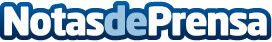 La marca gallega REFIX inicia una campaña de limpieza de playas El 80% de los residuos recogidos en las limpiezas de playas organizadas por REFIX son toallitas húmedas, ya que contienen materiales sintéticos y aditivos químicos que los hacen extremadamente resistentes y duraderos, convirtiéndolos en una verdadera pesadilla para los ecosistemas marinosDatos de contacto:Maria647063929Nota de prensa publicada en: https://www.notasdeprensa.es/la-marca-gallega-refix-inicia-una-campana-de Categorias: Nacional Galicia Ecología Solidaridad y cooperación Consumo Sostenibilidad Sector Marítimo http://www.notasdeprensa.es